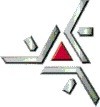 UNIVERSIDADE ESTADUAL DE MARINGÁ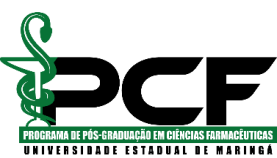 Departamento de Farmácia Programa de Pós-Graduação em Ciências FarmacêuticasFORMULÁRIO DE INSCRIÇÃO PARA DOUTORADOIDENTIFICAÇÃO DO CANDIDATOIDENTIFICAÇÃO DO CANDIDATOIDENTIFICAÇÃO DO CANDIDATOIDENTIFICAÇÃO DO CANDIDATOIDENTIFICAÇÃO DO CANDIDATOIDENTIFICAÇÃO DO CANDIDATOIDENTIFICAÇÃO DO CANDIDATOIDENTIFICAÇÃO DO CANDIDATOIDENTIFICAÇÃO DO CANDIDATOIDENTIFICAÇÃO DO CANDIDATOIDENTIFICAÇÃO DO CANDIDATOIDENTIFICAÇÃO DO CANDIDATOIDENTIFICAÇÃO DO CANDIDATOIDENTIFICAÇÃO DO CANDIDATOIDENTIFICAÇÃO DO CANDIDATOIDENTIFICAÇÃO DO CANDIDATOIDENTIFICAÇÃO DO CANDIDATOIDENTIFICAÇÃO DO CANDIDATONome CompletoNome CompletoNome CompletoNome CompletoNome CompletoNome CompletoNome CompletoNome CompletoNome CompletoNome CompletoNome CompletoNome CompletoNome CompletoNome CompletoNome CompletoNome CompletoNome CompletoFotoEnd. ResidencialEnd. ResidencialEnd. ResidencialEnd. ResidencialEnd. ResidencialEnd. ResidencialEnd. ResidencialEnd. ResidencialEnd. ResidencialEnd. ResidencialEnd. ResidencialEnd. ResidencialEnd. ResidencialEnd. ResidencialEnd. ResidencialEnd. ResidencialEnd. ResidencialCidadeCidadeCidadeCidadeCEPCEPCEPCEPCEPCEPCEPUFUFUFUFCelularCelularData de NascimentoData de NascimentoData de NascimentoEstado CivilEstado CivilEstado CivilSexoSexoSexoSexoSexoE-mailE-mailE-mailE-mailE-mailE-mailE-mailCPFCPFCPFIdentidadeIdentidadeIdentidadeIdentidadeIdentidadeIdentidadeÓrgão EmissorÓrgão EmissorÓrgão EmissorÓrgão EmissorÓrgão EmissorÓrgão EmissorUFUFData de EmissãoTítulo de EleitorTítulo de EleitorTítulo de EleitorZonaZonaZonaSeçãoSeçãoSeçãoSeçãoSeçãoSeçãoSeçãoNº ReservistaNº ReservistaNº ReservistaNº ReservistaNº ReservistaNº do OrcidNº do OrcidNº do OrcidNº do OrcidNº do OrcidNº do OrcidNº do OrcidNº do OrcidNº do OrcidNº do OrcidNº do OrcidNº do OrcidNº do OrcidNº do OrcidNº do OrcidNº do OrcidNº do OrcidNº do OrcidGraduação:Graduação:Graduação:Graduação:Graduação:Graduação:Graduação:Graduação:Graduação:Graduação:Graduação:Graduação:Graduação:Graduação:InstituiçãoInstituiçãoInstituiçãoInstituiçãoPós-Graduação:Pós-Graduação:Pós-Graduação:Pós-Graduação:Pós-Graduação:Pós-Graduação:Pós-Graduação:Pós-Graduação:Pós-Graduação:Pós-Graduação:Pós-Graduação:Pós-Graduação:Pós-Graduação:Pós-Graduação:InstituiçãoInstituiçãoInstituiçãoInstituiçãoATIVIDADE PROFISSIONAL ATUAL ATIVIDADE PROFISSIONAL ATUAL ATIVIDADE PROFISSIONAL ATUAL ATIVIDADE PROFISSIONAL ATUAL ATIVIDADE PROFISSIONAL ATUAL ATIVIDADE PROFISSIONAL ATUAL ATIVIDADE PROFISSIONAL ATUAL ATIVIDADE PROFISSIONAL ATUAL ATIVIDADE PROFISSIONAL ATUAL ATIVIDADE PROFISSIONAL ATUAL ATIVIDADE PROFISSIONAL ATUAL ATIVIDADE PROFISSIONAL ATUAL ATIVIDADE PROFISSIONAL ATUAL ATIVIDADE PROFISSIONAL ATUAL ATIVIDADE PROFISSIONAL ATUAL ATIVIDADE PROFISSIONAL ATUAL ATIVIDADE PROFISSIONAL ATUAL ATIVIDADE PROFISSIONAL ATUAL Instituição/Empresa (em que trabalha atualmente)Instituição/Empresa (em que trabalha atualmente)Instituição/Empresa (em que trabalha atualmente)Instituição/Empresa (em que trabalha atualmente)Instituição/Empresa (em que trabalha atualmente)Instituição/Empresa (em que trabalha atualmente)Instituição/Empresa (em que trabalha atualmente)Instituição/Empresa (em que trabalha atualmente)Instituição/Empresa (em que trabalha atualmente)Instituição/Empresa (em que trabalha atualmente)Instituição/Empresa (em que trabalha atualmente)Instituição/Empresa (em que trabalha atualmente)Instituição/Empresa (em que trabalha atualmente)Instituição/Empresa (em que trabalha atualmente)Instituição/Empresa (em que trabalha atualmente)Instituição/Empresa (em que trabalha atualmente)Instituição/Empresa (em que trabalha atualmente)Instituição/Empresa (em que trabalha atualmente)TelefoneTelefoneCidadeCidadeCidadeCidadeCidadeUFUFUFE-mailE-mailE-mailE-mailE-mailE-mailE-mailE-mailCargoCargoCargoCargoData da AdmissãoData da AdmissãoData da AdmissãoData da AdmissãoManterá vínculo empregatício?          Sim              NãoManterá vínculo empregatício?          Sim              NãoManterá vínculo empregatício?          Sim              NãoManterá vínculo empregatício?          Sim              NãoManterá vínculo empregatício?          Sim              NãoManterá vínculo empregatício?          Sim              NãoManterá vínculo empregatício?          Sim              NãoManterá vínculo empregatício?          Sim              NãoManterá vínculo empregatício?          Sim              NãoManterá vínculo empregatício?          Sim              NãoINFORMAÇÕES COMPLEMENTARESLinha de pesquisa pretendida: Orientador:DEDICAÇÃO AO CURSO       Integral  ( 40 horas semanais )          Parcial ( 20 horas semanais)            Outro ( nº de horas semanais )   Justificativa:DECLARAÇÃODeclaro que informações contidas neste formulário estão exatas e aceito o sistema e os critérios adotados pela Instituição para avaliar-me e que, em caso de aprovado para cursar o Programa de Pós-Graduação em Ciências Farmacêuticas nesta Universidade, me comprometo a cumprir fielmente seus regulamentos.Maringá (PR),       /        /            __________________________________Assinatura do candidato__________________________________Assinatura do orientador